ПРИКАЗ №240-1«О профилактических мерах по недопущению                                                   от 1 сентября 2021г.и распространению коронавирусной инфекции COVID-19 в Учреждении»  С целью недопущения распространения новой коронавирусной инфекции (COVID-19) в Учреждении ПРИКАЗЫВАЮ:      Инструктору по гигиеническому воспитанию Семенову М.А. провести инструктаж по проведению профилактических и дезинфекционных мероприятий:Помощникам воспитателя по окончании рабочей смены проводить проветривание и влажную уборку помещений с применением дезинфицирующих средств путем протирания ручек дверей, поручней, столов, спинок стульев, раковин мытья рук при входе групп, туалетов.Помощникам воспитателя для дезинфекции использовать средства: хлоракивные (натриевая соль дихлоризоциануровой кислоты в концентрации активного хлора в рабочем растворе не менее 0,06% хлорамин Б в концентрации активного хлора в рабочем растворе не менее 3,0%) кислород-активные (перекись водорода в концентрации не менее 3,0 %);Не допускать к работе персонал с проявлением ОРЗ, ОРВИ (повышенная температура, кашель, насморк);Провести дополнительные инструктажи по ГВ, профилактические беседы по профилактике  коронавирусной инфекции ОРВИ ОРЗ среди воспитанников, работников и родителей;Ограничить проведение массовых мероприятий внутри Учреждения;Контроль за исполнением данного приказа оставляю за собой;Заведующий МБДОУ:                                        /М.В. Кононова/«БУЛУУ УЛУУЬА (ОРОЙУОНА)      МУНИЦИПАЛЬНАЙ ОРОЙУОН«Кустук» оскуола5а киириэн иннинээ5и саастаах о5о саадын тэрилтэтэ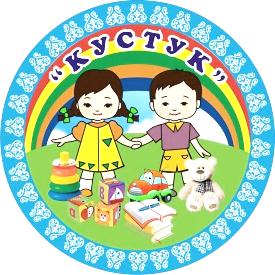      МУНИЦИПАЛЬНЫЙ РАЙОН   «ВИЛЮЙСКИЙ УЛУС (РАЙОН)Муниципальное бюджетное  дошкольное образовательное учреждение «Детский сад компенсирующего вида «Кустук»678200 Булуу к. Мира, 28 уул.тел. 43-4-31,. Вилюйск, ул. Мира, 28тел. 43-4-31,